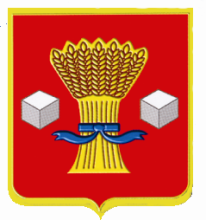 АдминистрацияСветлоярского муниципального района Волгоградской областиПОСТАНОВЛЕНИЕот         24.02. 2022          № 262О внесении изменений в административный регламент по предоставлению государственной услуги «Заключение договоров доверительного управления имуществом несовершеннолетних подопечных», утвержденного постановлением администрации Светлоярского муниципального района Волгоградской области от 22.12.2020 № 2291В соответствии с Федеральными законами от 06.10.2003 № 131-ФЗ «Об общих принципах организации местного самоуправления в Российской Федерации», от 11.04.2008 № 48-ФЗ «Об опеке и попечительстве», от 27.07.2010               № 210-ФЗ «Об организации предоставления государственных и муниципальных услуг», Федеральным законом от 19.12.2016 № 433-ФЗ «О внесении изменений в статью 7 Федерального закона «Об организации предоставления государственных и муниципальных услуг», постановлением Правительства Российской Федерации от 16.05.2011 № 373 «О разработке и утверждении административных регламентов исполнения государственных функций и административных регламентов предоставления государственных услуг», Законом Волгоградской области от 15.11.2007 № 1557-ОД «О наделении органов местного самоуправления отдельными государственными полномочиями Волгоградской области по организации и осуществлению деятельности по опеке и попечительству», руководствуясь Уставом Светлоярского муниципального района Волгоградской области, п о с т а н о в л я ю:1. Внести следующие изменения в административный регламент по предоставлению государственной услуги «Заключение договоров доверительного управления имуществом несовершеннолетних подопечных», утвержденный постановлением администрации Светлоярского муниципального района Волгоградской области от 22.12.2020 № 2291 «Об утверждении административного регламента предоставления государственной услуги «Заключение договоров доверительного управления имуществом несовершеннолетних подопечных»:1.1. В абзаце пятом пункта 1.5 слова «в государственной информационной системе «Портал государственных и муниципальных услуг (функций) Волгоградской области» (далее – Региональный портал государственных и муниципальных услуг) (https://gosuslugi.volganet.ru/)» исключить.1.2. Абзац двадцатый пункта 2.5 исключить;1.3. В абзаце первом подпункта 2.6.3, абзацах втором и четвертом пункта 2.15 слова «Регионального портала государственных и муниципальных услуг» исключить.1.4. В абзаце десятом подпункта 2.13.4 слова «Региональном портале государственных и муниципальных услуг» исключить.1.5. В подпункте 1 подпункта 2.14.1 слова «Портала государственных и муниципальных услуг Волгоградской области» исключить.1.6. В подпункте 3.2.2 слова «подпунктом 1.3.2.» заменить словами «Подпунктом 1.3.1».1.7. В абзацах втором-четвертом пункта 5.2 слова «либо регионального портала государственных и муниципальных услуг» исключить.2. Отделу по муниципальной службе, общим и кадровым вопросам администрации Светлоярского муниципального района Волгоградской области (Иванова Н.В.):- направить настоящее постановление для опубликования в районную газету «Восход»;- разместить настоящее постановление на официальном сайте Светлоярского муниципального района Волгоградской области.3. Контроль исполнения настоящего постановления возложить на заместителя главы Светлоярского муниципального района Волгоградской области Ряскину Т.А.Глава муниципального района                                                           Т.В. РаспутинаВ.В.Шурыгина